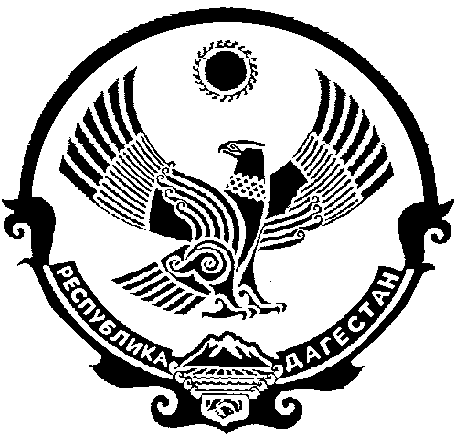 Г Л А В А   А Д М И Н И С Т Р А Ц И ИМ У Н И Ц И П А Л Ь Н О Г О     РА Й О Н А «ЛЕВАШИНСКИЙ РАЙОН» РЕСПУБЛИКИ ДАГЕСТАНП  О  С  Т  А  Н  О  В  Л  Е  Н  И  Е№111от 13 июня 2017 годас.ЛевашиОб утверждении Плана действий Антитеррористической комиссии  в муниципальном районе «Левашинский район» при установлении уровней террористической опасностиВ соответствии с Федеральным  закономРоссийской Федерации от 6 марта 2006 года№ 35-ФЗ «О противодействии терроризму»,Указом Президента Российской Федерации от 15 февраля 2006 года № 116 «О мерах по противодействию терроризму» и Указом Президента Российской Федерации от 14.06.2012 №851 «Об установлении уровней террористической опасности, предусматривающих принятие дополнительных мер по обеспечению безопасности личности, общества и государства», а также в целях реализации на территории муниципального района «Левашинский район» Плана действий Антитеррористической комиссии в Республике Дагестан при установлении уровней террористической опасности,постановляю:1. Утвердить:1.1.состав Оперативного штабаАнтитеррористической комиссии в МР «Левашинский район» при установлении уровней террористической опасности на территории МР «Левашинский район» (Приложение № 1); 1.2.план действий Антитеррористической комиссии в МР «Левашинский район» при установлении уровней террористической опасности на территории МР «Левашинский район» (Приложение №2).2.Исполнителям организовать в полном объеме выполнение мероприятий, предусмотренных Планом действий Антитеррористической комиссии по МР «Левашинский  район» при установлении уровней террористической опасности на   территории МР «Левашинский район».3. Заместителю главы Администрации  МР «Левашинский район»  по вопросам  общественной безопасности  Абдулкадырову Р.О. довести настоящее постановление до исполнителей.4.Начальнику отдела информационного обеспечения и взаимодействия с сельскими поселениямиАдминистрации МР «Левашинский район» Абуталимову Ф.Г.разместить настоящее постановление на официальном сайте Администрации МР «Левашинский район» в сети Интернет.5.Контроль исполнения настоящего постановления возложить на заместителя главы Администрации муниципального района «Левашинский район» Абдулкадырова Р.О.6. Настоящее постановление вступает в силу со дня его подписания.Врио главы Администрациимуниципального района        						С. АлиевПриложение № 1						УТВЕРЖДЕН							постановлением главы Администрации							МР «Левашинский район»						от 13 июня 2017года №111СОСТАВОперативного штаба Антитеррористической комиссии вМуниципальномрайоне «Левашинский район» при установлении уровней террористической опасностиАбдулкадыров Р.О.		заместитель главы Администрации 				 МР «Левашинский район»(зам. руководителя Оперативного штаба)Абдулкадиров А.К.Начальник отдела по делам ГО ЧС и     			мобилизационной работы			     Администрации МР «Левашинский район» Абуталимов Ф.Г.	–	Начальник отдела информационного		    обеспечения и взаимодействия                               		        с сельскими поселениями		Администрации МР «Левашинский район»Зайпудинова Р.А.	главный врач ГБУ РД «Левашинская	 центральная районная больница»							(по согласованию)Сайгидбаталов А.Г.	–	начальникСПЧ №27ГУ МЧС 			России по РД по Левашинскому району  (по согласованию)Приложение № 2         СОГЛАСОВАН												УТВЕРЖДЕННачальник 3отделения отдела УФСБ РФ по РД в г. Буйнакске                                                                                                             постановлением главы Администрации									           МР «Левашинский район»							от 13 июня 2017 года№ 111 «____»__________2017г. 								ПЛАН действий Антитеррористической комиссии в МР «Левашинский район»при установлении уровней террористической опасности на территории муниципального района «Левашинский район»* «Ч» – время принятия решения об установлении уровня террористической опасности,  «+» – время, необходимое для выполнения планового мероприятия, зависит от складывающейся на территории муниципального района «Левашинский район» обстановки при установлении уровней террористической опасности.Зам. главы Администрации МР «Левашинский район» секретарь АТК в МР «Левашинский район»							                       Р.О. АбдулкадыровАлиев С.М                                   –Врио главы Администрации муниципального района «Левашинский район» (руководитель Оперативного штаба)Садихов А.Н.начальник  3-го отдела ФСБ по г. БуйнакскуУФСБ России по РД(зам. руководителя Оперативного штаба)(по согласованию)Омаров А.М.начальник отдела МВД  РД   по Левашинскому району(зам. руководителя Оперативного штаба)(по согласованию)№п/пНаименование мероприятияОтветственный/исполнительСрок * Повышенный («синий») уровень террористической опасности Повышенный («синий») уровень террористической опасности Повышенный («синий») уровень террористической опасности Повышенный («синий») уровень террористической опасности1Согласование с начальником 3 отделения отдела УФСБ РФ по РДв г.Буйнакске постановления администрации МР «Левашинский район» о необходимости установления повышенного («синего») уровня террористической опасности.Председатель АТК в МР «Левашинский район»Незамедлительно2Подготовка проекта постановления администрации МР «Левашинский район» об установлении повышенного «синего» уровня террористической опасности.Секретарь АТК в МР «Левашинский район»«Ч» + 0,53Организация письменного согласования проекта постановления администрации МР «Левашинский район» об установлении повышенного «синего» уровня террористической опасности
с начальником 3 отделения отдела УФСБ РФ по РДв г.Буйнакске.Секретарь АТК в МР «Левашинский район»«Ч» + 14Организация информирования населения об установлении, изменении или отмене уровня террористической опасности:- через начальника отдела информационных технологий и пресс-службы администрации муниципального района «Левашинский район» - обнародование решения об установлении, изменении или отмене уровня террористической опасности;- доведение до населения через районные СМИ информации о правилах поведения в условиях угрозы совершения террористического акта, а также повышении общей бдительности;- при необходимости, информирование населения об 
 организации Оперативным штабом МР «Левашинский район» и территориальными органами сельских поселений МР «Левашинский район» мер по минимизации и (или) ликвидации последствий террористического акта (об устранении последствий террористического акта, о принимаемых мерах по социальной и психологической поддержке населения, пострадавшего в результате террористического акта и т.д.), а также о нормализации социально-политической обстановки в районе.Оперативный штаб,Отдел информационного обеспечения и взаимодействия с сельскими поселениями Администрации МР «Левашинский район»                Незамедлительно5Направление копии постановления администрации МР «Левашинский район» об установлении повышенного «синего» уровня террористической опасности в заинтересованные территориальные органы федеральных органов исполнительной власти, органы государственной власти Республики Дагестан и органы местного самоуправленияРеспублики Дагестан.Секретарь АТК в МР «Левашинский район»«Ч» + 1,56Проведение заседания АТК в МР «Левашинский район», на котором рассматриваются вопросы, касающиеся перечня дополнительных мер, предусмотренных подпунктом «а» пункта 9 Порядка и необходимых для обеспечения безопасности личности, общества и государства; обсуждается срок, на который устанавливается уровень террористической опасности, и границы участка территории (объекты), в пределах которых (на которых) устанавливается уровень террористической опасности: - определение перечня и сроков выполнениямероприятий  территориальных органов федеральных органов исполнительной власти, Оперативного штаба МР «Левашинский район;- организация контроля исполнения принятых на заседании АТК в МР «Левашинский район» решений (при его проведении).Председатель АТК в МР «Левашинский район» В случае необходимости 7Организация информационного взаимодействия с начальником  3 отделения отдела УФСБ РФ по РДв г.Буйнакске и другими правоохранительными органами в целях изучения поступившей информации о возможном совершении террористического акта.В рамках информационного взаимодействия целесообразно предусмотреть получение сведений по:- изменениям в социально-политической обстановке;- состоянию систем жизнеобеспечения;- возникающим вопросам, требующим решения на уровне АТК в МР «Левашинский район».Председатель АТК в МР «Левашинский район»На период действия установленного уровня8  Организация проведения дополнительных инструктажей работников и технического персонала потенциальных объектов террористических посягательств по порядку действий в случае возникновения угрозы совершения (совершении) террористического акта.При реализации мероприятия на потенциальных объектах террористических посягательств или объектах с массовым пребыванием людей необходимо обеспечить:- назначение ответственных лиц на период действия соответствующего уровня террористической опасности;- усиление  пропускного режима;- оказание содействия территориальным подразделениям ФСБ, МВД и МЧС России в проведении проверок (обследований) потенциальных объектов террористических посягательств, объектов жизнеобеспечения, транспортной инфраструктуры, с массовым пребыванием людей в целях выявления возможных мест закладки взрывных устройств;- доведение порядка и содержания представления информации 
в дежурные службы правоохранительных структур и аппарат АТК в МР «Левашинский район»;- уточнение схем оповещения персонала и планов эвакуации граждан при возникновении чрезвычайной ситуации;- определение возможных зон риска, проведение корректирующих мероприятий по их минимизации.ОМВД по  Левашинскому району,  ПСЧ № 27  по Левашинскому району,ОФСБ России по РД г.Буйнакск, руководители потенциальных объектов террористических посягательств (в зависимости от полученной информации).«Ч» + 59Выработка дополнительных мер, направленных на оказание содействия территориальному подразделению МВД России в части привлечения добровольных объединений граждан (добровольные народные дружины, казачьи общества 
и др.) к охране общественного порядка, а также проведения досмотровых мероприятий на объектах транспортной инфраструктуры. Председатель АТК в МР «Левашинский район»На период действия установленного уровня10Организация проведения контрольно-надзорными органами внеочередных обследований потенциальных объектов террористических посягательств в части, касающейся их антитеррористической защищенности и обнаружения взрывных устройств с использованием специальных технических средств 
и специалистов кинологической службы:- уточнение актуальности паспортов антитеррористической защищенности и планов транспортной безопасности;- осуществление проверки работоспособности охранных систем и исправности систем противопожарной защиты (пожарная сигнализация, автоматические системы пожаротушения, системы оповещения людей при пожаре, первичные средства пожаротушения и т.д.) во взаимодействии 
с территориальными подразделениями МЧС России; - проведение проверок на объектах муниципальной собственности.ОМВД по Левашинскому району, межведомственная комиссия по обследованию критически важных и потенциально опасных объектов, объектов жизнеобеспечения и транспортной инфраструктуры, а также мест массового пребывания людейНа период действия установленного уровня11Организациясбора сведений о планируемых к проведению 
и проводимых публичных и массовых мероприятиях на территории субъекта, в том числе попытках их несанкционированного проведения, для принятия мер по обеспечению безопасности проведения общественно-массовых мероприятий и (или) решения об отмене (запрете) их проведения на срок установления уровня террористической опасности.ОМВД России по Левашинскому районуНа период действия установленного уровня12Подготовка проекта решения об отмене установленного уровня террористической опасности.Председатель АТК в МР «Левашинский район»При наличии оснований для отмены установленного уровня 13Согласование с начальником 3 отделения отдела УФСБ РФ по РДв г.Буйнакске проекта постановления администрации МР «Левашинский район» об отмене повышенного («синего») уровня террористической опасности.Председатель АТК в МР «Левашинский район», СекретарьАТК  в МР «Левашинский район»«Ч» + 114Организация информирования населения об установлении, изменении или отмене уровня террористической опасностиосуществляется в соответствии с пунктом 4 Плана.Оперативный штаб,Отдел информационного обеспечения и взаимодействия с сельскими поселениями НезамедлительноII. Высокий («желтый») уровень террористической опасностиII. Высокий («желтый») уровень террористической опасностиII. Высокий («желтый») уровень террористической опасностиII. Высокий («желтый») уровень террористической опасности1Согласование с руководителям 3 отделения отдела УФСБ РФ по РДв г.Буйнакске  постановления администрации МР «Левашинский район» о необходимости установления высокого («желтого») уровня террористической опасности.Председатель АТК в МР «Левашинский район»незамедлительно2Подготовка проекта постановления администрации МР «Левашинский район» об установлении высокого «желтого» уровня террористической опасности.Секретарь АТК в МР «Левашинский район»«Ч» + 0,53Организация письменного согласования проекта постановления администрации МР «Левашинский район» об установлении высокого «желтого» уровня террористической опасности
с руководителем 3 отделения отдела УФСБ РФ по РДв г.БуйнакскеСекретарь АТК в МР «Левашинский район»«Ч» + 14Организация информирования населения об установлении, изменении или отмене уровня террористической опасностиосуществляется в соответствии с пунктом 4 раздела Iнастоящего Плана.Оперативный штаб,Отдел информационного обеспечения и взаимодействия с сельскими поселениями незамедлительно5Направление решения в заинтересованные территориальные органы федеральных органов исполнительной власти, органы государственной власти Республики Дагестан и органы местного самоуправления.Секретарь АТК в МР «Левашинский район»«Ч» + 1,56Выработка дополнительных мер, направленных на 
оказание содействия территориальным подразделениям правоохранительных органов в реализации поисковых мероприятий на объектах транспортной инфраструктуры 
и наиболее вероятных объектах террористических посягательств, а также в усилении контроля на каналах миграции.Конкретные мероприятия определяются по согласованию с 3 отделением  отдела УФСБ РФ по РДв г.Буйнакске и отделом МВД России по Левашинскому району.ОФСБ России пог. Буйнакске, ОМВД России по Левашинскому району,на период действия установленного уровня7Организация уточнения расчетов сил и средств, имеющихся в Левашинском районе, предназначенных для минимизации и ликвидации последствий террористических актов, а также технических средств и специального оборудования для проведения спасательных и аварийных работ:- проведение расчетной оценки возможности аварийно-спасательных служб (формирований) МР «Левашинский район» по локализации возможных последствий теракта и спасению людей, в том числе:- уточнение расчетных данных о силах и средствах, выделяемых в состав объединенной группировки при проведении КТО, минимизации и ликвидации последствий совершения террористического акта;- подготовка запроса (при необходимости) в МЧС России 
о привлечении дополнительных формирований аварийно-спасательных служб;- оценка готовности служб водо- и энергоснабжения 
к ликвидации и минимизации последствий теракта.ПСЧ № 27  по Левашинскому району,АТК в МР «Левашинский район».«Ч» + 48Участие в организации проведения дополнительных тренировок по практическому применению сил и средств, привлекаемых в случае возникновения угрозы террористического акта.Решение о проведении тренировок принимается начальником Управления ФСБ России по Республике Дагестан.Председатель АТК в МР «Левашинский район»,   СекретарьАТК в МР «Левашинский район»На период действия введенного уровня9Организация проверки готовности персонала подразделений потенциальных объектов террористических посягательств, осуществляющих функции по локализации кризисных ситуаций, 
и отработки их возможных действий по минимизации 
и ликвидации последствий террористического акта (проведение проверок согласовывается с 3 отделения отдела УФСБ РФ по РДв г.Буйнакске Во взаимодействии с территориальными подразделениями ФСБ России, МВД России и МЧС России дополнительно реализуются меры по повышению антитеррористической защищенности потенциальных объектов террористических посягательств, 
 в том числе:- усиление контроля пропускного режима, противопожарным состоянием, инженерно-техническими средствами антитеррористической защищенности потенциальных объектов террористических посягательств;- проведение дополнительных инструктажей работников и технического персонала данных объектов по порядку действий 
в случае возникновения угрозы совершения (совершении) террористического акта, а также действиям по минимизации 
и ликвидации последствий террористического акта;- увеличение постов охраны объектов и мобильных групп охраны общественного порядка (в том числе с привлечением добровольных объединений граждан).3 отдел ФСБ России по РД г.Буйнакск, ОМВД России по Левашинскому району,ПСЧ № 27  по Левашинскому району,ЦРБ Левашинского района,«Ч» + 1210Определение совместно с руководителями правоохранительных органов мест, пригодных для временного размещения людей 
в случае их эвакуации, а также источники обеспечения их питанием и одеждой;- уточнение объектов (территорий), предполагаемых для временного размещения граждан, к работе в соответствии с их предназначением;- уточнение готовности источников снабжения к обеспечению предметами первой необходимости, одеждой, питанием 
и медикаментами. - подготовка запроса (при необходимости) в адрес соответствующих органов о привлечении дополнительных источников снабжения.Обобщение  указанных сведений.ПСЧ № 27  по Левашинскому району,ЦРБ Левашинского района,«Ч» + 1211Организация перевода соответствующих организаций в режим повышенной готовности к минимизации и ликвидации последствийтеррористического акта:- принятие решения о переводе региональных аварийно-спасательных  служб и медицинских организаций в режим повышенной готовности;- введение круглосуточного дежурства руководства 
и ответственных сотрудников аварийно-спасательных служб 
и медицинских организаций.ПСЧ № 27  по Левашинскому району,ЦРБ Левашинского района,.«Ч» + 612Организация проведения оценки возможностей медицинских организаций по оказанию скорой медицинской помощи 
и эвакуации пострадавших.Получение от главного врача ГБУ РД «Левашинская ЦРБ» уточненных данных:- по готовности к транспортировке пострадавших 
в медицинские организации и учреждения;- по достаточности и необходимости пополнения запасов крови, медикаментов и изделий медицинского назначения.ЦРБ Левашинского района,Председатель АТК в МР «Левашинский район».«Ч» + 413Подготовка проекта постановления администрации МР «Левашинский район» об отмене установленного высокого «желтого» уровня террористической опасности.Председатель АТК в МР «Левашинский район».При наличии оснований для отмены установленного уровня 14Согласование с начальником 3 отделение  отдела УФСБ РФ по РДв г.Буйнакске проекта постановления администрации МР «Левашинский район» об отмене установленного высокого «желтого» уровня террористической опасности.Председатель АТК в МР «Левашинский район», Секретарь АТК в МР «Левашинский район».«Ч» + 115Организация информирования населения об установлении, изменении или отмене уровня террористической опасностиосуществляется в соответствии с пунктом 4 раздела Iнастоящего Плана.Оперативный штаб,Отдел информационного обеспечения и взаимодействия с сельскими поселениями НезамедлительноIII. Критический («красный») уровень террористической опасностиIII. Критический («красный») уровень террористической опасностиIII. Критический («красный») уровень террористической опасностиIII. Критический («красный») уровень террористической опасности1Согласование с начальником 3 отделения  отдела УФСБ РФ по РДв г.Буйнакске постановления администрации МР «Левашинский район» о необходимости установления критического («красного») уровня террористической опасности.Председатель АТК в МР «Левашинский район»Незамедлительно2Организация письменного согласования проекта постановления администрации МР «Левашинский район» о необходимости установления критического («красного») уровня террористической опасности с руководителем3 отделения  отдела УФСБ РФ по РДв г.БуйнакскеСекретарь АТК в МР «Левашинский район»«Ч» + 13Обнародование решения председателя НАК в средствах массовой информации.Организация информирования населения об установлении, изменении или отмене уровня террористической опасностиосуществляется в соответствии с пунктом 4 раздела I настоящего  Плана.Оперативный штаб,Отдел информационного обеспечения и взаимодействия с сельскими поселениями незамедлительно4Направление решения председателя НАК в заинтересованные территориальные органы федеральных органов исполнительной власти по Республике Дагестан, органы государственной власти Республики Дагестан и органы местного самоуправления.Секретарь АТК в МР «Левашинский район»«Ч» + 1,55Организация приведения в состояние готовности аварийно-спасательных служб и медицинских организаций Левашинского  района (наряду с мерами, применяемыми при введении повышенного («синего») и высокого («желтого») уровней террористической опасности):- приведение отдела ГО ЧС и мобилизационной работе администрации муниципального района «Левашинский район» и медицинских учреждений Левашинского района в готовность к немедленному осуществлению мероприятий по минимизации и ликвидации последствий возможного теракта;- принятие решения об организации инженерного, технического, транспортного и материального обеспечения проводимых мероприятий; - направление сил и средств, привлекаемых для выполнения мероприятий по минимизации и ликвидации последствий террористического акта;- проведение расчетов руководителю Оперативного штаба в МР «Левашинский район» по задачам и порядку применения сил и средств, привлекаемых к подготовке и проведению мероприятий по минимизации и ликвидации последствий террористического акта и защите населения.- определение порядка выполнения заявок взаимодействующих органов по их материально-техническому обеспечению;- перевод сотрудников аппарата АТК в МР «Левашинский район» на особый  режим работы;- мониторинг информации, поступающей от имеющихся источников, для принятия последующих решений в соответствии с полномочиями руководителя АТК в МР «Левашинский район».Председатель АТК в МР «Левашинский район»,территориальные органы федеральных органов исполнительной власти по РД, органы исполнительной власти Республики Дагестан, АТК  в МР «Левашинский район»До отмены уровня террористической опасности6Организация усиления охраны наиболее вероятных потенциальных объектов террористических посягательств:- осуществление во взаимодействии с органами внутренних дел мер по усилению охраны объектов органов государственной власти и местного самоуправления, связи, транспорта, промышленности и жизнеобеспечения Левашинского района, с задействованием добровольных объединений граждан.Председатель АТК в МР «Левашинский район»,территориальные органы федеральных органов исполнительной власти, органы исполнительной власти МР «Левашинский район», АТК в МР «Левашинский район»До отмены уровня террористической опасности7В случае введения правового режима контртеррористической операциисоздание пунктов временного размещения людей, удаленных с отдельных участков местности и объектов, обеспечение их питанием и одеждой:- проведение комплекса первоочередных мероприятий, в части, касающейся администрации МР «Левашинский район», 
 в том числе по обеспечению безопасности населения, находящегося или проживающего в зоне совершения террористического акта, представление на утверждение руководителю КТО вариантов их эвакуации;- оказание содействия в развертывании пунктов оказания первой медицинской помощи пострадавшим и возможным жертвам силами учреждений скорой медицинской помощи;- при необходимости осуществляется взаимодействие 
с представителями бизнес – сообщества по вопросу возможности предоставления дополнительного объема продовольствия, товаров промышленного, бытового и иного назначения.Председатель АТК в МР «Левашинский район»,территориальные органы федеральных органов исполнительной власти, органы исполнительной власти Левашинского района.Согласно плану проведения КТО8Принятие неотложных мер по спасению людей, охране имущества, оставшегося без присмотра, содействие бесперебойной работе спасательных служб:- выделение транспортных коммуникаций и транспортных средств, для эвакуации населения и выработка графиков движения транспортных средств в районы временного размещения;- проведение совместно с должностными лицами объекта, 
в отношении которого совершен террористический акт, работы по обеспечению его технической и энергетической безопасности и представление в Оперативного штаба в Левашинском районе поэтажных схем объекта, линий подземных коммуникаций, систем энергоснабжения, водоснабжения, вентиляции, канализации и т.д.;- подготовка к реализации решения Оперативного штаба в Левашинском районе  об отключении потенциально опасных объектов, иных объектов, находящихся в зоне проведения КТО от линий электропитания, газоснабжения, водоснабженияПредседатель АТК в МР «Левашинского района»,территориальные органы федеральных органов исполнительной власти. Согласно плану проведения КТО9Приведение в состояние готовности: транспортных средств – к эвакуации людей, медицинских организаций – к приему лиц, которым в результате террористического акта может быть причинен физический и моральный ущерб, центров экстренной психологической помощи – к работе с пострадавшими 
и их родственниками:- оформление необходимых распорядительных документов:- о приостановке деятельности учреждений и организаций, находящихся в зоне  проведения КТО;- о проведении эвакуационных мероприятий граждан 
и имущества из зоны проведения КТО (по согласованию 
с руководителем Оперативного штаба в Левашинском районе);- об ограничении доступа граждан в зону  проведения КТО (в пределах своих полномочий);- о развертывании и оборудовании пунктов оказания медицинской и психологической помощи;- о мобилизации медицинского персонала учреждений здравоохранения  для оказания первичной медико-санитарной и психологической помощи лицам, пострадавшим в результате совершения террористического акта и в ходе проведения КТО;- об оказании содействия в организации временного размещения, питания и отдыха личного состава объединенной группировки.Формирование  по фамильных списков:- лиц, оказавшихся в зоне  проведения КТО, (захваченном объекте);- пострадавших (погибших) в результате террористического акта;- жителей близлежащих домов;- родственников пострадавших (погибших) в результате террористического акта.Председатель АТК в МР «Левашинского района»,территориальные органы федеральных органов исполнительной власти Согласно плану проведения КТО10Усиление контроля за передвижением транспортных средств через административные границы МР «Левашинский район», на территории которого установлен уровень террористической опасности, проведение досмотра транспортных средств с применением технических средств обнаружения оружия и взрывчатых веществ. Доведение до населения временного характера принимаемых ограничительных мер.Председатель АТК в МР «Левашинский район»,территориальные органы федеральных органов исполнительной власти, администрация МР «Левашинский район»Согласно плану проведения КТО11Подготовка проекта постановления администрации МР «Левашинский район» об отмене установленного критического «красного» уровня террористической опасности.Председатель АТК в МР «Левашинский  района»При наличии оснований для отмены установленного уровня 12Согласование с начальником 3 отделения   отдела УФСБ РФ по РДв г.Буйнакске проекта постановления администрации МР «Левашинский район» об отмене критического («красного») уровня террористической опасности.Председатель АТК в МР «Левашинский район».«Ч» + 113Организация информирования населения об установлении, изменении или отмене уровня террористической опасностиосуществляется в соответствии с пунктом 4 раздела I Плана.Оперативный штаб,Отдел информационного обеспечения и взаимодействия с сельскими поселениями Незамедлительно